Федеральная антимонопольная служба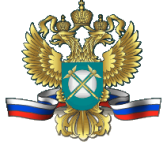 Управление КОНТРОЛЯ ПРОМЫШЛЕННОСТИ и оборонного комплексаАНАЛИТИЧЕСКИЙ ОТЧЕТ ПО РЕЗУЛЬТАТАМ ПРОВЕДЕНИЯ АНАЛИЗА СОСТОЯНИЯ КОНКУРЕНТНОЙ СРЕДЫ НА РЫНКЕ ВАНАДИЙСОДЕРЖАЩЕГО ЖЕЛЕЗОРУДНОГО СЫРЬЯ (АГЛОМЕАРАТА И ОКАТЫШЕЙ) В РОССИЙСКОЙ ФЕДЕРАЦИИ07.04.2011 годСодержание:Временной интервал исследования; Продуктовые границы товарного рынка;Географические границы товарного рынка;Определение состава хозяйствующих субъектов, действующих на товарном рынке;Объем товарного рынка и доли хозяйствующих субъектов на рынке;Определение барьеров входа на рынок ванадийсодержащего железорудного сырья;Оценка состояния конкурентной среды на товарном рынке железорудного сырья;Определение уровня рыночной концентрации рынка железорудного сырья.Методическую основу анализа рынка ванадийсодержащего железорудного сырья составил Порядок проведения анализа и оценки состояния конкурентной среды на товарном рынке, утвержденный  приказом ФАС России от 28 апреля . № 220. В качестве источников исходной информации при исследовании товарного рынка использовались:  - сведения, полученные от государственных органов (Роснедра, ФТС России);- сведения и материалы, представленные в антимонопольный орган хозяйствующими субъектами, производящими и потребляющими ванадийсодержащее железорудное сырье.ВРЕМЕННОЙ ИНТЕРВАЛ ИССЛЕДОВАНИЯНастоящее исследование товарного рынка проводится в рамках рассмотрения заявления о наличии признаков нарушения антимонопольного законодательства со стороны хозяйствующего субъекта, действующего на рассматриваемом рынке, в период 2009 по 2010 гг. В связи с этим временной интервал настоящего исследования товарного рынка ограничен периодом  с января   по июнь . ПРОДУКТОВЫЕ ГРАНИЦЫ ТОВАРНОГО РЫНКАВ качестве предварительного определения товара в настоящем исследовании принимается ванадийсодержащее железорудное сырье (агломерат, окатыши).Потребителями ванадийсодержащего железорудного сырья в географических границах Российской Федерации являются предприятия, производящие передельный ванадиевый чугун (далее – ванадиевый чугун) и феррованадий, а также побочный продукт переработки ванадиевого чугуна в конвертерном цехе – ванадиевый шлак (см. Схему в Приложении). Основным свойством, определяющим выбор потребителя данного вида сырья, является технологическая пригодность такого сырья для получения железо-ванадиевых товаров, ввиду наличия в нем железа и ванадия.Источником ванадийсодержащего железорудного сырья являются железные руды с содержанием оксида ванадия. На первом этапе производства ванадийсодержащего железорудного сырья добывают железную руду. Затем руду обогащают с получением концентрата. После этого, концентрат подвергают либо окомкованию и обжигу (в результате чего получают окатыши), либо агломерирующему обжигу (в результате чего получают агломерат).Помимо физических и химических различий между этими продуктами (окатыш имеет более высокое содержание железа (61-62%), более прочен и поэтому может свободно транспортироваться на любые расстояния, в то время как агломерат имеет более низкое содержание железа (54-56%) и рыхлую структуру, вследствие чего не может транспортироваться на дальние расстояния), имеются также различия в технологических особенностях их переработки. Практически ни одно металлургическое производство не способно работать только на одном агломерате или на одном окатыше. Как правило, для этого необходима специально построенная для этих целей домна и, кроме того, работа на одном только окатыше более энергоемка и поэтому приведет к увеличению расхода кокса. Многие металлургические заводы имеют в своем составе свою аглофабрику для производства необходимого количества агломерата.С учетом данных особенностей, технологией производства чугуна предусмотрено использование окатышей и агломерата в смеси в определенном соотношении, что в конечном итоге приводит к оптимизации технологического процесса по экономическим параметрам (расход кокса, износ футеровки печи, выход полезного компонента и т.д.)  Таким образом, под ванадийсодержащим железорудным сырьем для целей настоящего исследования следует понимать смесь агломерата и окатышей.В рамках выявления товаров, потенциально являющихся взаимозаменяемыми по отношению к ванадийсодержащему железорудному сырью, ФАС России проведён опрос потребителей ванадийсодержащего железорудного сырья на предмет выявления фактической замены потребителем или готовности потребителя заменить в производственных целях один товар другим, учитывая их функциональное назначение, применение, качественные и технические характеристики, цену и другие параметры (анкеты потребителей см. в Приложении).Опрос потребителей установил отсутствие альтернативного сырья  по отношению к ванадийсодержащему железорудному сырью. При этом «тест гипотетического монополиста», проведённый в соответствии с пунктом 3.8 Порядка показал, что в результате 5-10% повышения цены ванадийсодержащего железорудного сырья выполняются следующие условия:потребители ванадийсодержащего сырья не будут заменять его на иные виды сырья;  не произойдет снижения объема продаж ванадийсодержащего сырья.Эмпирический анализ данных об объемах закупок и средневзвешенных ценах ванадийсодержащего железорудного сырья в период с января . по май . свидетельствует о неэластичности спроса на указанное сырье (Ep(D)= - 0,029), что подтверждает выводы, полученные в результате «теста гипотетического монополиста». Расчет перекрестной эластичности спроса по цене не проводится ввиду отсутствия товаров заменителей.      Кроме того, в рамках настоящего анализа рынка дополнительно была проведена оценка возможности единственного в России предприятия с полным производственным циклом (переработка ванадийсодержащего железорудного сырья – ванадиевый чугун - ванадиевый шлак -  феррованадий) – ОАО «Чусовской Металлургический Завод» (г.Чусовой, Свердловская область) изменить технологию производства и использовать в качестве альтернативного сырья железорудное сырьё без содержания ванадия, а для функционирования ванадиевого производства использовать ванадиевый шлак, получаемый на ОАО «Нижнетагильский металлургический комбинат» (г.Нижний Тагил, Свердловская область).Однако, по данным, направленным представителем ОАО «Чусовской Металлургический Завод» (вх. _______ от  «__»____2011 г.), такая замена невозможна по ряду причин:Передельный чугун, произведенный без переработки ванадийсодержащего железорудного сырья (далее – передельный чугун)  выплавляется при более высоких температурах по сравнению с ванадиевым чугуном, что влёчет за собой повышенный расход кокса, природного газа и т.д., что, в свою очередь, приводит к увеличению производственной себестоимости (себестоимости без управленческих затрат)  на различных станах на 5-7 %;Переход на неванадийсодержащее железорудное сырьё повлечёт за собой закрытие конвертерного цеха ОАО «Чусовской Металлургический Завод»;Работа на передельном чугуне делает невозможной переработку техногенных отходов, образовавшиеся в процессе выплавки чугуна в предыдущие годы на ОАО «Чусовской Металлургический Завод», что не только увеличивает себестоимость чугуна, но и ухудшает экологическую обстановку региона, а также влечёт за собой необходимость осуществления дополнительный экологических платежей за хранение образованных отходов; Ванадиевый шлак ОАО «Нижнетагильский металлургический комбинат» имеет повышенное содержание оксида кальция (более 5%) и пятиокиси ванадия (более 20%), что требует изменений технологических параметров  его переработки, приводящих к  увеличению затрат на производство и снижению общей производительности.Таким образом, по ряду экономических и технологических причин замена в производстве ОАО «Чусовской Металлургический Завод» ванадийсодержащего железорудного сырья альтернативным железорудным сырьем без содержания ванадия с одновременным использованием в технологии ванадиевого шлака ОАО «Нижнетагильский металлургический комбинат» не является равноценной. Следовательно, ванадийсодержащее железорудное сырье и ванадиевый шлак не могут рассматриваться в качестве взаимозаменяемых товаров.На основе результатов проведенного «теста гипотетического монополиста», анализа влияния цены товара на фактическое потребление в производственных целях товара, а также дополнительных разъяснений потребителей ванадийсодержащего железорудного сырья, в качестве продуктовых границ товарного рынка признается ванадийсодержащее железорудное сырье (агломерат и окатыши). 3. ГЕОГРАФИЧЕСКИЕ ГРАНИЦЫ ТОВАРНОГО РЫНКАВ ходе анализа фактических районов продаж, выявления хозяйствующих субъектов, осуществляющих продажи на рассматриваемом товарном рынке, определены границы территории, за пределы которой вывозится и на которую ввозится не более 10 процентов от общего объема товарной массы (вх. ФАС России от 24.05.2010 № 22465). Такими границами является территория Российской Федерации. По данным ФТС России в период с января . по июнь . на территорию Российской Федерации не осуществлялся ввоз ванадийсодержащего железорудного сырья (агломерата и окатышей). В соответствии с пунктом 4.5. Порядка ФАС России проведен опрос потребителей ванадийсодержащего железорудного сырья на предмет выявления возможностей таких потребителей закупать сырье за пределами предварительно определённых географических границ товарного рынка (Российская Федерация). «Тест гипотетического монополиста», проведённый в соответствии с пунктом 4.5. Порядка показал, что в результате 5-10% повышения цены ванадийсодержащего железорудного сырья выполняются следующие условия:потребители ванадийсодержащего железорудного сырья не будут закупать указанное сырье за пределами предварительно определенных границ товарного рынка (Российская Федерация). При опросе потребители указывали на отсутствие возможности закупать ванадийсодержащее сырье за пределами Российской Федерации (анкеты потребителей см. в Приложении).не произойдет снижения объема продаж ванадийсодержащего железорудного сырья в пределах предварительно определённых географических границах товарного рынка (Российская Федерация).Таким образом, анализ структуры товаропотоков, фактических районов продаж, ответов потребителей ванадийсодержащего железорудного сырья позволяют определить в качестве географических границ товарного рынка территорию Российской Федерации.4. ОПРЕДЕЛЕНИЕ СОСТАВА ХОЗЯЙСТВУЮЩИХ СУБЪЕКТОВ, ДЕЙСТВУЮЩИХ НА ТОВАРНОМ РЫНКЕ ЖЕЛЕЗОРУДНОГО СЫРЬЯВ состав хозяйствующих субъектов, действующих на рынке ванадийсодержащего железорудного сырья, входят:1. Предприятия, осуществляющие производство ванадийсодержащего железорудного сырья.Единственным производителем ванадийсодержащего железорудного сырья на территории РФ является ОАО «Качканарский горно-обогатительный комбинат «Ванадий» (группа лиц ООО «ЕвразХолдинг», далее - ОАО «Качканарский ГОК «Ванадий»).ОАО «Качканарский ГОК «Ванадий» разрабатывает «Гусевогорское» месторождение вкрапленных ванадийсодержащих титаномагнетитовых руд с балансовыми запасами категории В+С1 – около 3 млрд. тн. и категории С2 – 2,4 млрд. тн. со средним содержанием железа 16,6%, пятиокиси ванадия V2O5 - 0,14%.ОАО «Качканарский ГОК «Ванадий» внесено в реестр хозяйствующих субъектов, имеющих долю на рынке определенного товара более чем 35% с долей на федеральном рынке ванадийсодержащего железорудного сырья (агломерат, окатыши) более 65%. Альтернативных производителей ванадийсодержащего железорудного сырья в Российской Федерации нет.2. Предприятия, осуществляющие потребление ванадийсодержащего железорудного сырья.Основными потребителями ванадийсодержащего железорудного сырья (агломерата и окатышей) на территории Российской Федерации являются: ОАО «Нижнетагильский металлургический комбинат», входящее в группу лиц ООО «ЕвразХолдинг», и ОАО «Чусовской Металлургический Завод», входящее в группу лиц «Объединенная металлургическая компания». Указанные предприятия имеют возможность переработки ванадийсодержащего железорудного сырья с выделением ванадиевого шлака, который, в свою очередь, используется в последующих переделах для изготовления феррованадия. ОАО «Чусовской Металлургический Завод» имеет возможность переработки ванадиевого шлака на своём предприятии, а ОАО «Нижнетагильский металлургический комбинат» продаёт ванадиевый шлак для последующего передела на ОАО «Ванадий Тула» (входящее в группу лиц ООО «ЕвразХолдинг»), которое не имеет доменного производства и занимается исключительно переработкой ванадийсодержащего шлака. Прочие потребители, действующие на территории Российской Федерации, не имеют возможности переработки ванадийсодержащего железорудного сырья с выделением ванадиевого шлака и из-за содержания в данном сырье ванадия и титана. Указанная группа потребителей покупает ванадийсодержащее железорудное сырье у ОАО «Качканарский ГОК «Ванадий» в небольших количествах в качестве подшихтовки к основному сырью.Количество выявленных хозяйствующих субъектов основано на всей доступной информации и не может быть расширено за счет информации о хозяйствующих субъектах, которой обладают покупатели и продавцы на рассматриваемом товарном рынке. Таким образом, на товарном рынке в пределах определенных продуктовых и географических границ,  действуют три основных  хозяйствующих субъекта – ОАО «Качканарский ГОК «Ванадий», которое является производителем и поставщиком товара, а также ОАО «Нижнетагильский металлургический комбинат» и ОАО «Чусовской Металлургический Завод», которые являются потребителями товара. 5. ОБЪЕМ ТОВАРНОГО РЫНКА И ДОЛИ ХОЗЯСТВУЮЩИХ СУБЪЕКТОВ НА РЫНКЕОбъемы производства, реализации, а также доля ОАО «Качканарский ГОК» (единственного производителя в определённых географических границах товарного рынка) на рынке железорудных ванадийсодержащих окатышей и агломерата в период с января 2009 года по июль 2010 года представлены в Таблицах 1.1. и 1.2.Ванадийсодержащее железорудное сырье (агломерат и окатыши).Таблицы 1.1 - ОкатышиТаблица 1.2 –Агломерат6. ОПРЕДЕЛЕНИЕ УРОВНЯ КОНЦЕНТРАЦИИ РЫНКА ЖЕЛЕЗОРУДНОГО СЫРЬЯ.Поскольку на рынке ванадийсодержащего железорудного сырья  действуют менее 15 хозяйствующих субъектов, то для оценки состояния конкурентной среды используются коэффициент рыночной концентрации, рассчитываемый для трех крупнейших хозяйствующих субъектов, действующих на рынке (CR3), и индекс рыночной концентрации Герфиндаля-Гиршмана (HHI):Коэффициент рыночной концентрации, рассчитываемый как сумма долей на товарном рынке (выраженных в процентах) трех крупнейших хозяйствующих субъектов, действующих на данном рынке в период с января . по июль ., CR3 = 100%Коэффициент Герфиндаля-Гиршмана, рассчитываемый как сумма квадратов долей на товарном рынке (выраженных в процентах) всех хозяйствующих субъектов, действующих на данном рынке HHI = 100²= 10000Учитывая, что CR3=100% и HHI=10000, рынок ванадийсодержащего железорудного сырья в географических границах Российской Федерации является высококонцентрированным с неразвитой конкурентной средой.7. ОПРЕДЕЛЕНИЕ БАРЬЕРОВ ВХОДА НА РЫНОК  ВАНАДИЙСОДЕРЖАЩЕГО ЖЕЛЕЗОРУДНОГО СЫРЬЯК барьерам входа на рынок  ванадийсодержащего железорудного сырья относятся следующие ограничения экономического характера:материальные и временные издержки, связанные с поиском/разработкой участков недр, химический состав которых будет позволять добывать сырье, применимое для производства железо-ванадиевой продукции;необходимость осуществления значительных первоначальных капитальных вложений при длительных сроках окупаемости этих вложений;издержки выхода с рынка, включающие инвестиции, которые невозможно возместить при прекращении хозяйственной деятельности;наличие экономически оправданного минимального объема производства, обуславливающего для хозяйствующих субъектов более высокие затраты на единицу продукции до момента достижения такого объема производства (эффект масштаба производства).К административным ограничениям входа на данный рынок относятся: необходимость получения лицензии, экологические ограничения, трудности в получении земельных участков.Наличие среди действующих на рынке ванадийсодержащего железорудного сырья вертикально-интегрированных хозяйствующих субъектов также приводит к созданию барьеров входа на рынок.Анализ существующих экономических и иных барьеров входа на рынок с точки зрения возможности хозяйствующих субъектов, действующих на рассматриваемом рынке, расширить свои производственные мощности, а также возможности потенциального продавца стать полноценным участником рынка, соотношение первоначальных затрат, существующего спроса и сроков окупаемости капитальных вложений позволяет сделать вывод о том, что сроки входа на данный рынок исчисляются, по меньшей мере, несколькими годами, а барьеры входа можно охарактеризовать как высокие или труднопреодолимые.Данный вывод подтверждается тем фактом, что за длительный период (более 10 лет) наблюдения антимонопольным органом за состоянием конкуренции на рынке ванадийсодержащего железорудного сырья на нем не появилось новых хозяйствующих субъектов, оказывающий ощутимое воздействие на условия обращения товара.  8. ОЦЕНКА СОСТОЯНИЯ КОНКУРЕНТНОЙ СРЕДЫ НА РЫНКЕ ЖЕЛЕЗОРУДНОГО СЫРЬЯ.Проведенный анализ состояния конкурентной среды на рынке ванадийсодержащего железорудного сырья показал следующее:1. Рынок ванадийсодержащего железорудного сырья в Российской Федерации принадлежит к рынку с неразвитой конкуренцией и является монополистическим рынком, поскольку на нем действует единственный производитель данной продукции, в то время как у потребителей отсутствуют возможности закупки рассматриваемой продукции за пределами Российской Федерации.2. Рынок ванадийсодержащего железорудного сырья характеризуется наличием значительных экономических и административных барьеров, препятствующих входу на рынок новых хозяйствующих субъектов. Таким образом, в среднесрочной перспективе (1-3 года) незначительна вероятность изменения состояния конкуренции на рассматриваемом рынке.3. Рынок ванадийсодержащего железорудного сырья характеризуется наличием фактора, способствующего ограничению конкуренции (в том числе на смежных рынках). Производитель ванадийсодержащего железорудного сырья ОАО «Качканарский ГОК» входит в группу лиц ООО «ЕвразХолдинг», в которую также входят предприятия следующего передела (ОАО «Нижнетагильский металлургический комбинат», ОАО «Ванадий Тула»). В этих условиях высока вероятность дискриминации потребителей ванадийсодержащего сырья, невходящих в группу лиц ООО «ЕвразХолдинг», таких как   ОАО «Чусовской Металлургический Завод».  Начальник Управления                                                                   М.А. ОвчинниковЧепин А.В.(499) 795- 7633Группа лицПредприятиеОбъем реализации, тн.Объем реализацииОбъем реализацииРеализация внутри группыДоля, в %Группа лицПредприятиеОбъем реализации, тн.РФэкспортРеализация внутри группыДоля, в %ООО «ЕвразХолдинг»ОАО «Качканарский ГОК»****100Группа лицПредприятиеОбъем реализацииОбъем реализацииОбъем реализацииРеализация внутри группыДоля, в %Группа лицПредприятиеОбъем реализацииРФэкспортРеализация внутри группыДоля, в %ООО «ЕвразХолдинг»ОАО «Качканарский ГОК»**-*100